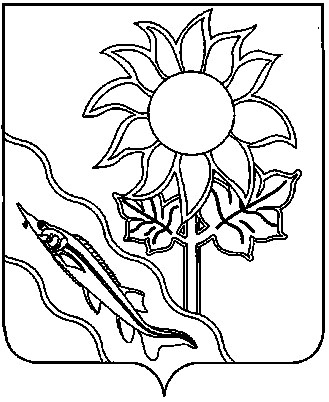 АДМИНИСТРАЦИЯ МУНИЦИПАЛЬНОГО ОБРАЗОВАНИЯ ЕЙСКИЙ РАЙОНП О С Т А Н О В Л Е Н И Ег.ЕйскО предоставлении отсрочки по уплате арендной платы На основании Федерального закона от 1 апреля 2020 года № 98-ФЗ «О внесении изменений в отдельные законодательные акты Российской Федерации по вопросам предупреждения и ликвидации чрезвычайных ситуаций», постановления Правительства Российской Федерации от 3 апреля 2020 года    № 434 «Об утверждении перечня отраслей российской экономики, в наибольшей степени пострадавших в условиях ухудшения ситуации в результате распространения новой коронавирусной инфекции», постановления Правительства Российской Федерации от 3 апреля 2020 года № 439 «Об установлении требований к условиям и срокам отсрочки уплаты арендной платы по договорам аренды недвижимого имущества», постановления главы администрации (губернатора) Краснодарского края от 13 марта 2020 года        № 129 «О введении режима повышенной готовности на территории Краснодарского края и мерах по предотвращению распространения новой коронавирусной инфекции (COVID-2019)», постановления главы администрации (губернатора) Краснодарского края от 14 апреля 2020 года        № 221 «О предоставлении мер поддержки организациям и индивидуальным предпринимателям, арендующим недвижимое имущество, находящееся в государственной собственности Краснодарского края», в соответствии с планом первоочередных мероприятий (действий) по обеспечению устойчивого развития экономики и социальной стабильности в условиях ухудшения ситуации в связи с распространением новой  коронавирусной инфекции на территории Краснодарского края, утвержденным главой администрации (губернатором) Краснодарского края 7 апреля 2020 года, руководствуясь статьями 61, 66, 69 Устава муниципального образования Ейский район, постановляю:1. Установить в качестве меры дополнительной поддержки юридических лиц и индивидуальных предпринимателей, являющихся арендаторами по договорам аренды недвижимого имущества, находящегося в муниципальной собственности муниципального образования Ейский район, а также земельных участков, находящихся в муниципальной собственности муниципального образования Ейский район, и земельных участков, государственная собственность на которые не разграничена, полномочия по предоставлению которых в аренду предоставлены органам местного самоуправления муниципального образования Ейский район, заключенным до принятия постановления главы администрации (губернатора) Краснодарского края              от 13 марта 2020 года № 129 «О введении режима повышенной готовности на территории Краснодарского края и мерах по предотвращению распространения новой коронавирусной инфекции (COVID - 2019)», отсрочку уплаты арендной платы в отношении: 1) арендаторов земельных участков и иных объектов недвижимого имущества, не имеющих права на отсрочку уплаты арендной платы в соответствии с пунктом 1 Требований к условиям и срокам отсрочки уплаты арендной платы по договорам аренды недвижимого имущества, утвержденных постановлением Правительства Российской Федерации от 3 апреля 2020 года  № 439 «Об установлении требований к условиям и срокам отсрочки уплаты арендной платы по договорам аренды недвижимого имущества», являющихся при этом налогоплательщиками, в отношении которых нормативными правовыми актами Краснодарского края предусмотрено продление сроков уплаты налогов и авансовых платежей в 2020 году в консолидированный бюджет Краснодарского края в условиях режима повышенной готовности на территории Краснодарского края, и осуществляющих основные виды деятельности с использованием арендуемого ими недвижимого государственного имущества Краснодарского края, - на условиях и в порядке, установленных пунктами 1 - 4 Требований к условиям и срокам отсрочки уплаты арендной платы по договорам аренды недвижимого имущества, утвержденных постановлением Правительства Российской Федерации                    от 3 апреля 2020 года № 439 «Об установлении требований к условиям и срокам отсрочки уплаты арендной платы по договорам аренды недвижимого имущества»; 2) арендаторов земельных участков, являющихся собственниками объектов недвижимости, расположенных в границах таких участков, не имеющих  права   на   отсрочку  уплаты  арендной  платы  в  соответствии          с пунктом 1 Требований к условиям и срокам отсрочки уплаты арендной платы по договорам аренды недвижимого имущества, утвержденных постановлением Правительства Российской Федерации от 3 апреля 2020 года № 439, и в соответствии с подпунктом 1 пункта 1 настоящего постановления, если арендатор земельного участка, являясь арендодателем по договорам аренды объектов недвижимого имущества, предоставил субъектам малого и среднего предпринимательства, деятельность которых была ограничена в связи с осуществлением мер по противодействию распространения новой коронавирусной инфекции, отсрочку уплаты арендной платы и (или) уменьшил им ежемесячную арендную плату в размере не менее 50 % по договорам аренды офисных, торговых, складских, выставочных и производственных помещений. Отсрочка уплаты арендной платы в отношении арендатора земельного участка, предусмотренная настоящим подпунктом, устанавливается за период, на который им предоставлена отсрочка уплаты арендной платы и (или) уменьшение ежемесячной арендной платы по договорам аренды объектов недвижимого имущества. 2.Управлению муниципальных ресурсов администрации муниципального образования Ейский район (Перевышина), муниципальным унитарным предприятиям муниципального образования Ейский район и муниципальным учреждениям муниципального образования Ейский район, выступающим арендодателями недвижимого имущества (включая земельные участки), находящегося в муниципальной собственности муниципального образования Ейский район, а также земельных участков, находящихся в муниципальной собственности муниципального образования Ейский район, и земельных участков, государственная собственность на которые не разграничена, полномочия по предоставлению которых в аренду предоставлены органам местного самоуправления муниципального образования Ейский район, в течение тридцати дней со дня поступления в их адрес обращений арендаторов, указанных в пункте 1 настоящего постановления, обеспечить заключение дополнительных соглашений к договорам аренды, предусматривающих отсрочку платежей по арендной плате.3. Рекомендовать органам местного самоуправления муниципальных образований, входящим в состав муниципального образования Ейский район, принять правовые акты, направленные на регламентацию предоставления отсрочки по уплате арендной платы за имущество и земельные участки, находящиеся в публичной собственности (муниципальной или государственной).4. Отделу информатизации администрации муниципального образования Ейский район (Воробьев) обеспечить размещение настоящего постановления на официальном сайте муниципального образования Ейский район в информационно-телекоммуникационной сети «Интернет».5. Постановление администрации муниципального образования Ейский район от 9 апреля 2020 года №291 «О предоставлении отсрочки по уплате арендной платы субъектам малого и среднего предпринимательства, пострадавшим в связи с осуществлением мер по противодействию распространению новой коронавирусной инфекции» признать утратившим силу.6. Контроль за выполнением настоящего постановления оставляю за собой.7. Постановление вступает в силу со дня его подписания.Глава муниципального образования Ейский район 					 		                           В.П. Ляхов от     22.04.2020                                                                       №        315     